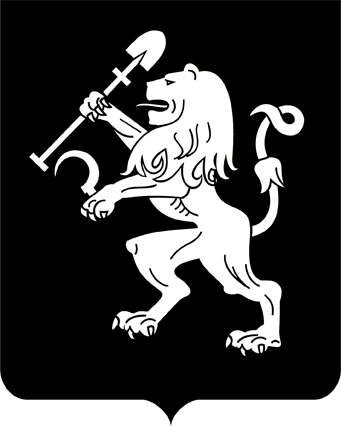 АДМИНИСТРАЦИЯ ГОРОДА КРАСНОЯРСКАПОСТАНОВЛЕНИЕОб утверждении проекта планировки улично-дорожной сети и территорий общественного пользования городского округа город КрасноярскРассмотрев материалы проекта планировки улично-дорожной сети и территорий общественного пользования городского округа город Красноярск, в соответствии с Генеральным планом городского округа город Красноярск, протоколом публичных слушаний от 27.11.2015,           заключением о результатах публичных слушаний по проекту планировки улично-дорожной сети и территорий общественного пользования города Красноярска от 03.12.2015, руководствуясь ст. 45, 46 Градостроительного кодекса Российской Федерации, ст. 16 Федерального закона       от 06.10.2003 № 131-ФЗ «Об общих принципах организации местного самоуправления в Российской Федерации», ст. 8 Правил землепользования и застройки городского округа город Красноярск, утвержденных решением Красноярского городского Совета депутатов от 07.07.2015           № В-122, ст. 7, 41, 58, 59 Устава города Красноярска,ПОСТАНОВЛЯЮ:1. Утвердить проект планировки улично-дорожной сети и территорий общественного пользования городского округа город Красноярск (далее – Проект) согласно приложениям 1, 2 со следующими технико-экономическими показателями:1) протяженность линий основных видов общественного транспорта, всего – 1 907,2 км, в том числе:трамвай – 50,3 км;автобус – 1 661,8 км;троллейбус – 195,1 км;плотность линий общественного транспорта, всего – 5,3 км/кв. км территории;2) искусственные сооружения:мосты через р. Енисей: автомобильные – 5 ед., железнодорожные – 2 ед.;путепроводы – 25 ед.;транспортные развязки в разных уровнях – 41 ед.;3) велосипедные дорожки – 386,0 км;4) набережные и насаждения общего пользования:благоустроенные набережные – 34,4 км;парки, скверы, бульвары – 1 160 га;обеспеченность насаждениями общего пользования – 8,9 кв. м             на одного жителя;5) протяженность улично-дорожной сети (без учета улиц и дорог местного значения) – 497,2 км, в том числе:магистральные дороги скоростного движения – 13,6 км;магистральные улицы общегородского значения регулируемого движения – 274,0 км;магистральные улицы районного значения транспортно-пешеход-ные – 194,9 км;магистральные улицы районного значения пешеходно-транспорт-ные – 8,1 км;пешеходные улицы – 3,1 км;плотность улично-дорожной сети – 3,9 км/кв. км.2. Ранее утвержденные администрацией города проекты планировок со дня вступления в силу настоящего постановления в отношении установления красных линий действуют в части, не противоречащей Проекту, утвержденному настоящим постановлением.3. Настоящее постановление, Проект опубликовать в газете «Городские новости» и разместить на официальном сайте администрации города в течение семи дней со дня принятия постановления.4. Постановление вступает в силу со дня его официального опубликования.5. Контроль за исполнением настоящего постановления возложить на первого заместителя Главы города – руководителя департамента    Главы города Игнатенко А.Л.Глава города                                                                          Э.Ш. Акбулатов25.12.2015№ 833